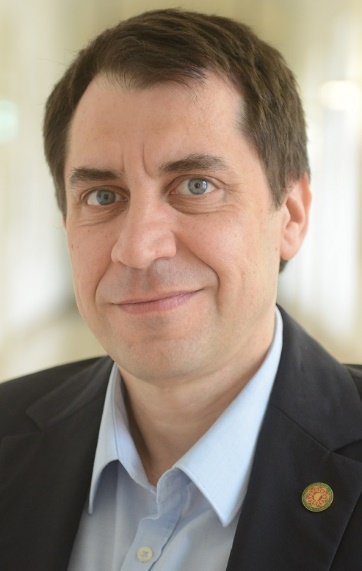 Dr. Nagy Gábor
Email: nagy_gabor@uni-nke.hu
Telefon: +36 1 432 9000 / 29202
Születési hely, idő: Budapest, 1976.05.21.MUNKAHELYEK ÉS BEOSZTÁSOKMUNKAHELYEK ÉS BEOSZTÁSOK2000–2001Újlaki Álalános Iskola, iskolai könyvtáros2002–2012Magyar Nemzeti Levéltár Országos Levéltára (MNL OL, 2011-ig Magyar Országos Levéltár) Levéltár-tudományi Szakkönyvtár, informatikus könyvtáros2012–2015MNL OL Kutatószolgálati, tájékoztatási és levéltár-tudományi szakkönyvtár főosztály, levéltáros-könyvtáros, főosztályvezető-helyettes, könyvtárvezető2015–2019MNL OL 1945 utáni Politikai Kormányszervek és Pártiratok Főosztálya, főlevéltáros, főosztályvezető-helyettes2019–2020Nemzeti Közszolgálati Egyetem (NKE) Egyetemi Központi Könyvtár és Levéltár, mb. főigazgató2020–NKE Hadtudományi és Honvédtisztképző Kar Honvédelmi Jogi és Igazgatási Tanszék, tudományos munkatársTANULMÁNYOKTANULMÁNYOK1996–2000Eötvös Loránd Tudományegyetem (ELTE) Tanárképző Főiskolai Kar magyar nyelv és irodalom szakos tanár–könyvtáros (főiskolai diploma)2003–2005ELTE Bölcsészettudományi Kar (BTK) informatikus könyvtáros (egyetemi kiegészítő szak)2014–2017ELTE BTK Történelemtudományi Doktori Iskola, Modernkori Magyarország (2016-ig Új- és jelenkori magyar történelem) doktori programTUDOMÁNYOS FOKOZATTUDOMÁNYOS FOKOZAT2019PhD (történelemtudományok, 20. századi magyar történelem)EGYÉB SZAKMAI (KITÜNTETÉSEK, DÍJAK, TUDOMÁNYOS) TEVÉKENYSÉGEGYÉB SZAKMAI (KITÜNTETÉSEK, DÍJAK, TUDOMÁNYOS) TEVÉKENYSÉG2013–2019Magyar Tudományos Akadémia Bölcsészettudományi Kutatóközpont, Médiatörténeti Kutatócsoport – tag2013–Magyar Történelmi Társulat. Információtörténeti Szakosztály –Tag2019–Vallásgyakorlás mint kulturális ellenállás az ötvenes és hatvanas évek Magyarországán (Nemzeti Emlékezet Bizottsága, Bölcsészettudományi Kutatóközpont Történettudományi Intézet, Pázmány Péter Katolikus Egyetem Bölcsészettudományi Kar) – megbízott kutatóIDEGENNYELV-ISMERETIDEGENNYELV-ISMERETAngolB2 komplex nyelvvizsgaOlaszB2 írásbeli nyelvvizsga